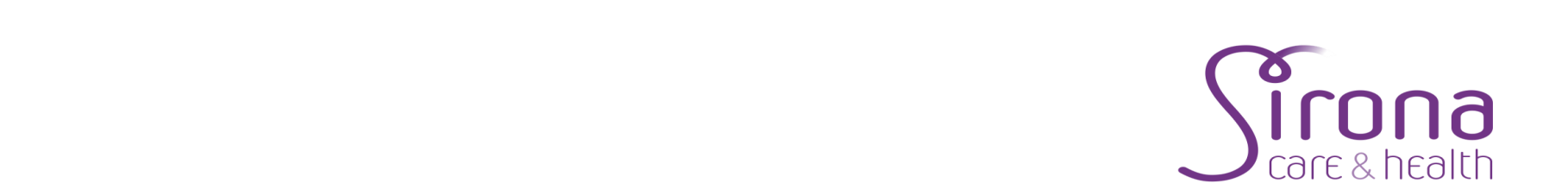 DEMENTIA ADVISORS’ REFERRAL CRITERIADementia Advisors provide personalised, non-clinical emotional and practical support and advice to people of all ages diagnosed with dementia and their carers, who are registered with a South Gloucestershire GP within the following areas: Severn Vale INT, The Stokes INT, and Yate & Frampton Cotterell INT. The service is a preventative service with the aim of preventing crisis and promoting wellbeing. After the initial referral appointment, follow up appointments will be provided determined by need of the individual with dementiaKey service outcomes:Service users with dementia and their carers feel well supported and informedService users with dementia and their families know who to contact to access information, services and supportService users with dementia and their carers feel more confident and are enabled to live independentlyService users with dementia and their carers feel less isolated and lonely and more connected with their local communitiesSupport is tailored to meet the needs of the person with dementia, in partnership with any carerCarers can be referred to carers support trust.Service users living with dementia can be signposted to mainstream services and support, as appropriateReferrals to be taken from (until the service is more established):Individuals and their familiesGPsActive Ageing TeamCommunity ServicesReferrals go to Sirona care & health, Single Point of Access (SPA) Via email with referral form. Telephone 0300 125 6789 Email - sirch.southglosspa@nhs.net Dementia Advisors will visit Service Users at home who:Have a diagnosis of dementiaHave mild to moderate dementia, and their carersAre registered with a South Gloucestershire GP in PCN Seven vale INT, Yate and Frampton INT and The Stokes INT.Please note: (4PCN and Network 4 INTs are looked after by the Alzheimer’s Society(Their dementia advisors use a different referral process)Dementia Advisors will NOT visit Service Users who: Live in a nursing homeLive in a supported living environment e.g. extra careAlready under the care of mental health team including the memory service (AWP).DEMENTIA ADVISORS’ REFERRAL FormName:DOB:NHS NO:Address:Telephone number:GP practice:Does the individual have a diagnosis of dementia? YES / NO(If the answer is no then they are not eligible for the service, please refer back to your GP for support around diagnosis, and a self-referral/referral from clinician can be made once diagnosis established and coded on EMIS)Is the service user aware of diagnosis? (YES/NO)What Support do you wish from the service? Does the patient have capacity to consent to this referral? YES/NOIs patient aware of this referral (If no please explain why) YES/NORESPECT in place? Yes/NoName of Referrer: 					Telephone Number:NOK: Who should we contact in the first instance?Name & phone number:Please attach any relevant medical information. For clinician referrals please attach EMIS summary. Self-referrals this is not needed. 